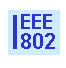 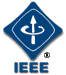 IEEE P802.21.1 Media Independent Services and Use Cases Meeting Minutes of the IEEE P802.21.1  Task Group Chair: Subir DasMeeting Minutes of the IEEE P802.21.1 Task Group  Teleconference Friday, June 05, 2015 (8:00-9:00 AM)Participants: Yoshikazu Hanatani ( Toshiba) Hyeong Ho Lee (ETRI) Jin Seek Choi (Hanyang University, Korea Ethernet Forum)Subir Das (ACS) Meeting called to order by Chair at 8:14 AM (Delay was due to the presenter’s issue in connecting the bridge) Chair read the rules and reminded the patent policies.  No LOA was declared.  Jin Seek Choi presented DCN 21-15-44-03-SAUCTitle: Media Independent Handover Service for Software-defined radio access network (SDRN)The document has been revised from what was presented in May, 2015 Interim meeting Q: In Section 5.7.1, RAN is divided in two parts:  fronthaul and backhaul. But in Fig 1 the boundary of fronthaul and backhaul is not clear.  There seems to have some discrepancies here. Also in the introduction, what kind of model is described? For example, is this overlay or cooperative model or integrated model? A: Figure 1 will be updated to align with the description. The current description is for overlay model. Since we have not described other models, there is no need to describe it.  Q: In page 3 line 43, it reads MIS messages are transferred via SDN control plane. This should be MIS control plane since overlay model is used. A: The intention is to describe how each control plane can be used with an entity which has both SDN and MIS functionalities. Author will discuss with the commenter and update the text accordingly for better readability. Q:  Captions of Figure 1 and 2 are confusing since they use the same.A: Author will change this. It was noted that when the figure was updated, captions were not updated accordingly. Q: In page 5, paragraph starting line 14 needs to be updated.A: Author agrees and will revise it. Chair suggested that Hyeong Ho Lee sends other comments to Jin Seek Choi so that Jin Seek can address them in next version. It was suggested that message types and message primitives be better presented in a tabular format. A question was asked regarding 802.21m telecom. Chair confirmed that the call will be held on June 10th and call details will be circulated soon. Call ended at 9:00 am. 